The Binocular Microscope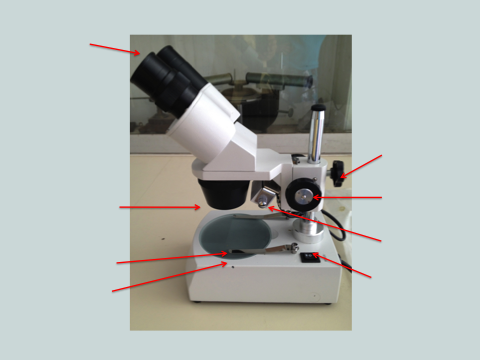 Complete the sentences using the words: hold, lamp, seen, bigger, lens, object, magnification.Name of partWhat it doesOcular lensesBends the light to make the object seem _________________. This is called  m____________________________.Objective lensCan be changed so that the o ______________  may be magnified more or less.StageWhere you place the __________________________  to be magnified.Stage ClipsH ___________  the object you are looking at in placeCoarse Focus and Fine Focus knobsMoves the lens up or down so that the object can be _____________________ clearly. This is called focusing. LampDirects light on to the  __________________ .SwitchTurns on the upper  __________________ .